Porovnaj čísla a počet vyfarbi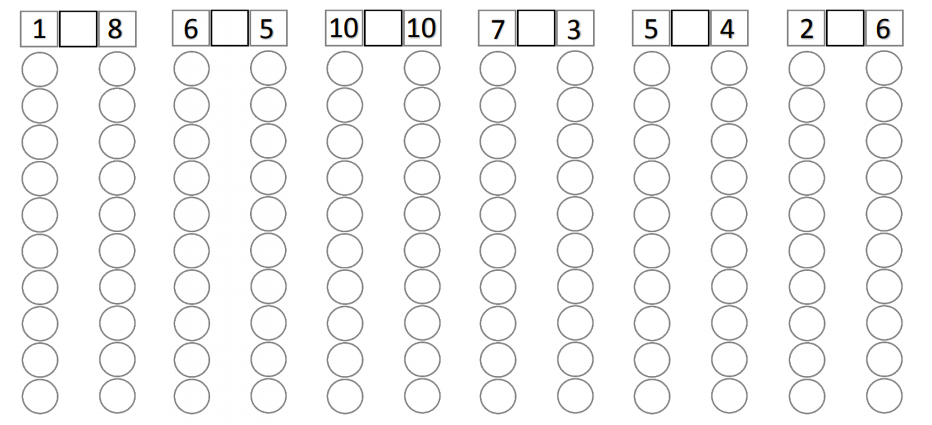 Sčítaj      Odčítaj        Sčítaj             Odčítaj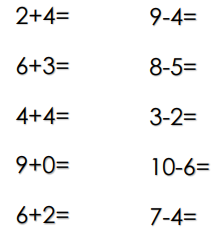 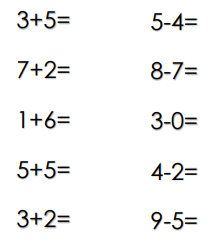 Doplň čísla, aby príklady boli vyriešené správne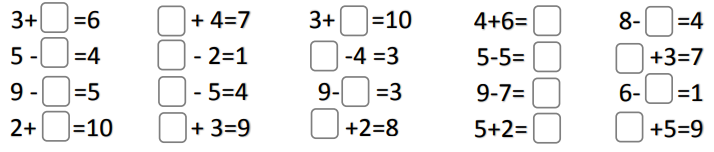 Doplň chýbajúce čísla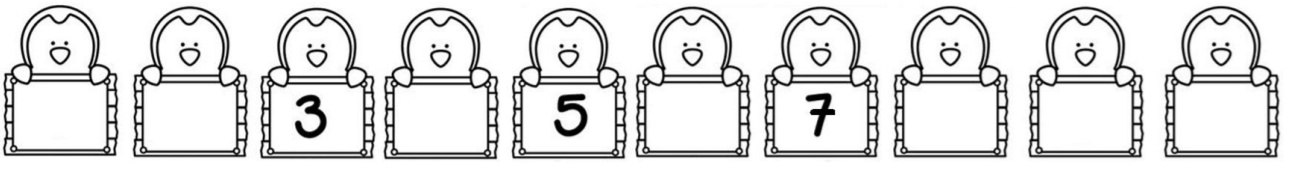 Ktoré rybky patria  tučniakom? Spoj čiarou.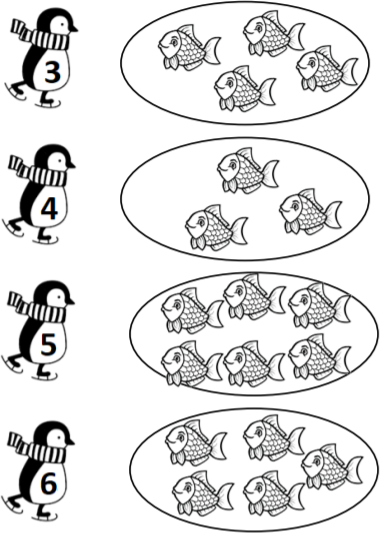 Rozlož tučniakove čísla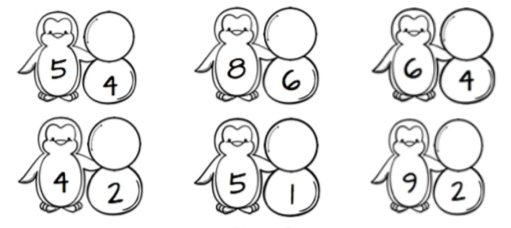 Doplň chýbajúce čísla v rade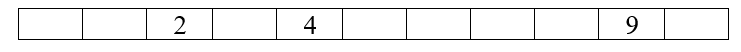 Sčítavaj, pomáhaj si kreslením guličiek.                           Odčítavaj.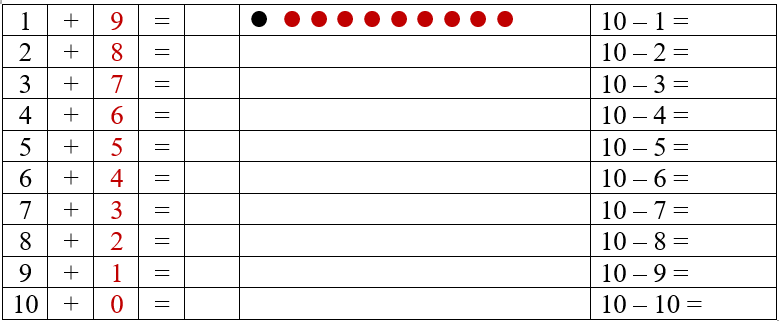 Doplň chýbajúce čísla v rade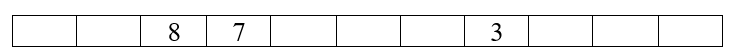 Spočítaj koľko je centov v pokladničkách. Počet zapíš do okienok.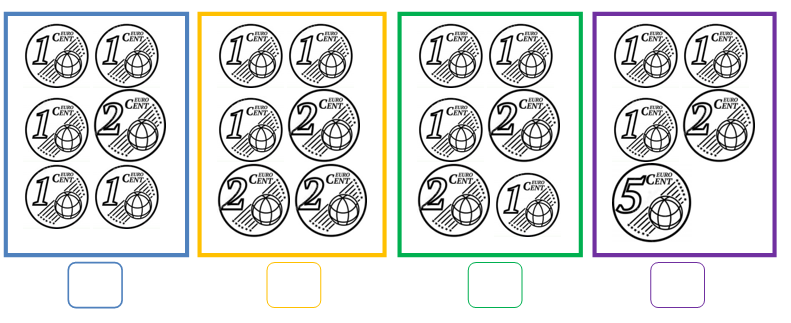 